47th Annual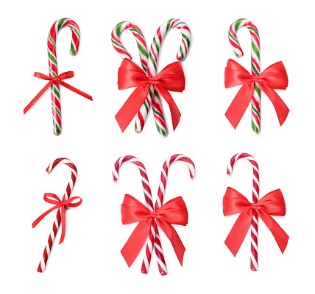 Christmas BazaarDecember 10th, 2022Name or Company 									Registration begins on Mailing Address 									    October 28th, 2022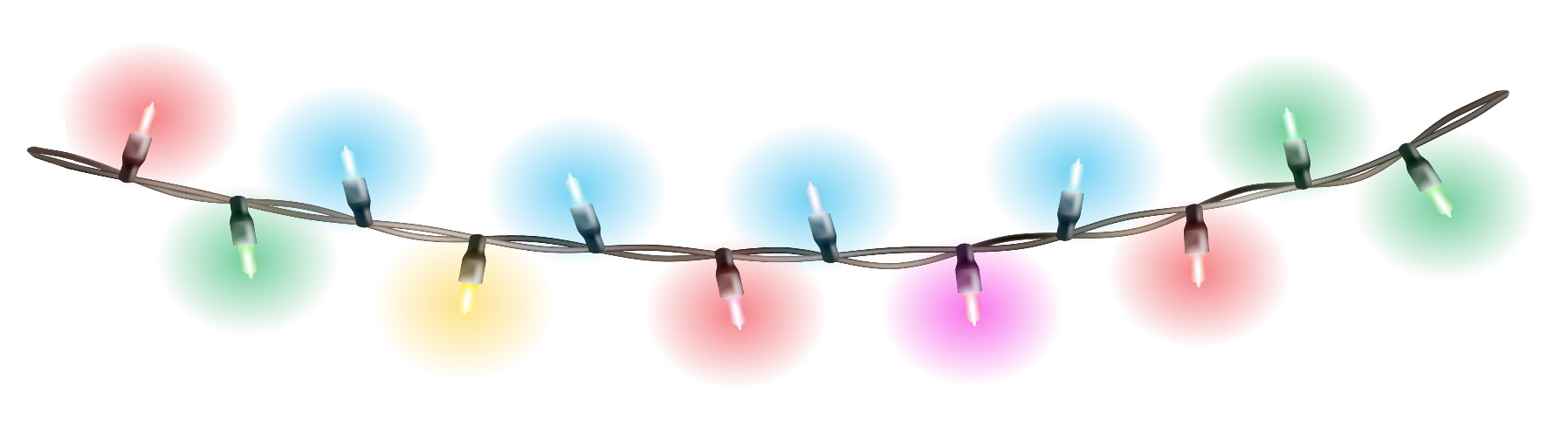 Phone Number 								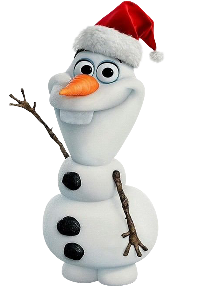 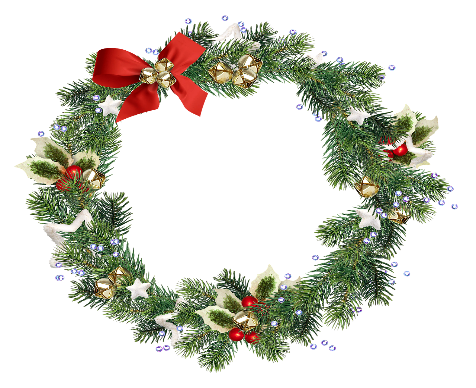 Do you need electricity? Yes / NoWhat will you be bringing to sell or trade?All fees non-refundable vendor3 x 8 space registered before December 9th, 2022 = $15.00 x 		 = 		3 x 8 space registered after December 9th, 2022 = $25.00 x 		 = 		*** Limited to 4 spaces per vendor ***Signature 							 Date:				***** For office use only *****Space amount		Amount paid			Receipt #			Staff initials